Vous pouvez découper les bandes et les coller les unes à côté des autres. Cela fera une grande bande et les enfants pourront avancer de gauche à droite pour se repérer.Avec ce calendrier, ils peuvent réciter la comptine numérique (1,2,3…) chaque jour. Ils pourront comme en classe entourer le jour. Vous pourrez y ajouter les évènements de la maison.AVRIL 2020MERCREDIMercredi1  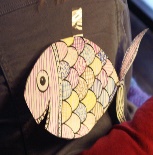 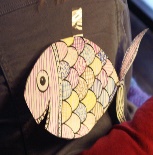 JEUDIJeudi2VENDREDIVendredi3SAMEDISamedi4DIMANCHEDimanche5LUNDILundi6MARDIMardi7MERCREDIMercredi8JEUDIJeudi9VENDREDIVendredi10SAMEDISamedi11DIMANCHEDimanche12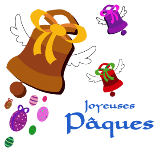 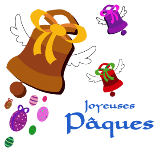 LUNDILundi13VACANCESMARDIMardi14VACANCESMERCREDIMERCREDI15VACANCESJEUDIJeudi16VACANCESVENDREDIVendredi17VACANCESSAMEDISamedi18VACANCESDIMANCHEDimanche19VACANCESLUNDILundi20VACANCESMARDIMardi21VACANCESMercrediMercredi22VACANCESJEUDIJeudi23VACANCESVENDREDIVendredi24VACANCESSAMEDISamedi25VACANCESDIMANCHEDimanche26VACANCESLUNDILundi27MARDIMardi28MERCREDIMercredi29JEUDIJeudi30